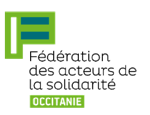 FORMULAIRE DE RÉCLAMATIONSi malgré toute l’attention que nous avons porté pour vous proposer une formation de qualité, vous n’êtes pas satisfait ou si vous avez constaté des dysfonctionnements, nous restons à votre disposition pour en échanger avec nous.  Pour cela, merci de contacter la Fédération régionale dans les 15 jours suivant la fin de la formation par mail : occitanie.siege@federationsolidarite.org, en complétant les informations ci-dessous : Numéro de téléphone :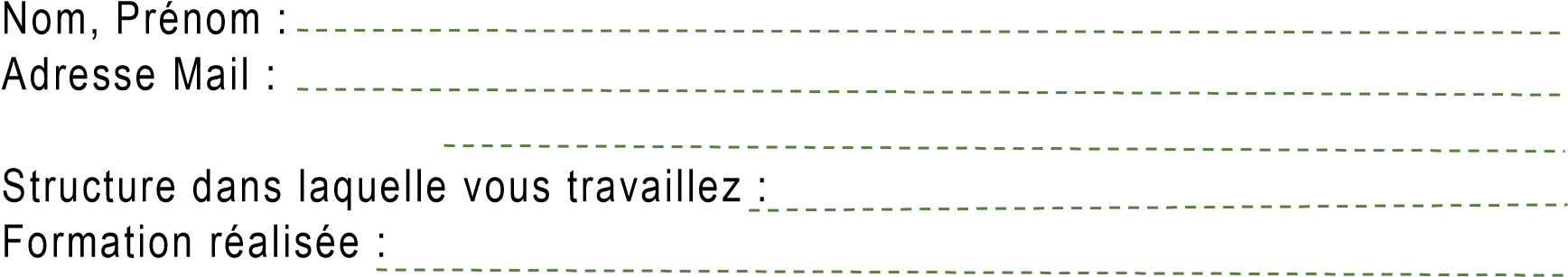 Les faits qui motivent la plainte ou la réclamation *Lieu  	 	 	 	 	 	 	 	 	Date *(Merci de préciser la date et le lieu en cas d’incident) Nous nous engageons à vous recontacter dans un délai de 14 jours qui suivent votre demande, afin de d’identifier des pistes d’amélioration pour nos prochaines formations.  RGPD   ☐J’accepte l’utilisation de mes données personnelles pour les besoins de la formation (inscription, convocation, facturation) conformément à la règlement RGPD du 25 mai 2018.  